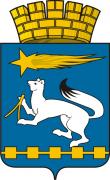 АДМИНИСТРАЦИЯ ГОРОДСКОГО ОКРУГА НИЖНЯЯ САЛДАП О С Т А Н О В Л Е Н И Е12.10.2015                                                                                                     № 913Нижняя СалдаО внесении изменений в план мероприятий по модернизации жилищно-коммунального хозяйства городского округа Нижняя Салда на 2015-2019 годы, утвержденный постановлением администрации городского округа Нижняя Салда от 18.05.2015 № 422 (с изменениями от 28.05.2015 № 454      и от 05.08.2015 № 637)Во исполнение решения протокола совещания по модернизации ЖКХ от 07.05.2015 года при главе городского округа Нижняя Салда, на основании договора пожертвования от 20 января 2015 г. № 1 заключенного между некоммерческой организацией «Благотворительный фонд «Евраза»- Урал» и администрацией городского округа Нижняя Салда, руководствуясь Уставом городского округа Нижняя Салда, администрация городского округа Нижняя СалдаПОСТАНОВЛЯЕТ:1. Внести в план мероприятий по модернизации жилищно-коммунального хозяйства городского округа Нижняя Салда на 2015-2019 годы, утвержденный постановлением администрации городского округа Нижняя Салда от 18.05.2015 № 422 (с изменениями от 28.05.2015 № 454 и от 05.08.2015 № 637) изменения, дополнив раздел «2015 год» пунктом 20. следующего содержания:2. Опубликовать  настоящее  постановление  в  газете  «Городской вестник - Нижняя Салда» и разместить на официальном сайте городского округа Нижняя Салда.3.  Контроль над исполнением настоящего постановления оставляю за собой.Глава администрациигородского округа						                  С.Н. Гузиков№п/пНаименование мероприятияИсточники финансирования, в руб.1232015 год2015 год2015 год20.Приобретение пищевой автоцистерны «Вода» на базе автомобиля ГАЗ - 3302 «Газель» (или эквивалент)955 333,33